                                            ГРУППА №4         ЗАНЯТИЕ С ДЕТЬМИ МЛАДШЕГО ВОЗРАСТА НА ТЕМУ           «МОЖНО ЛИ ЕСТЬ СНЕГ ?»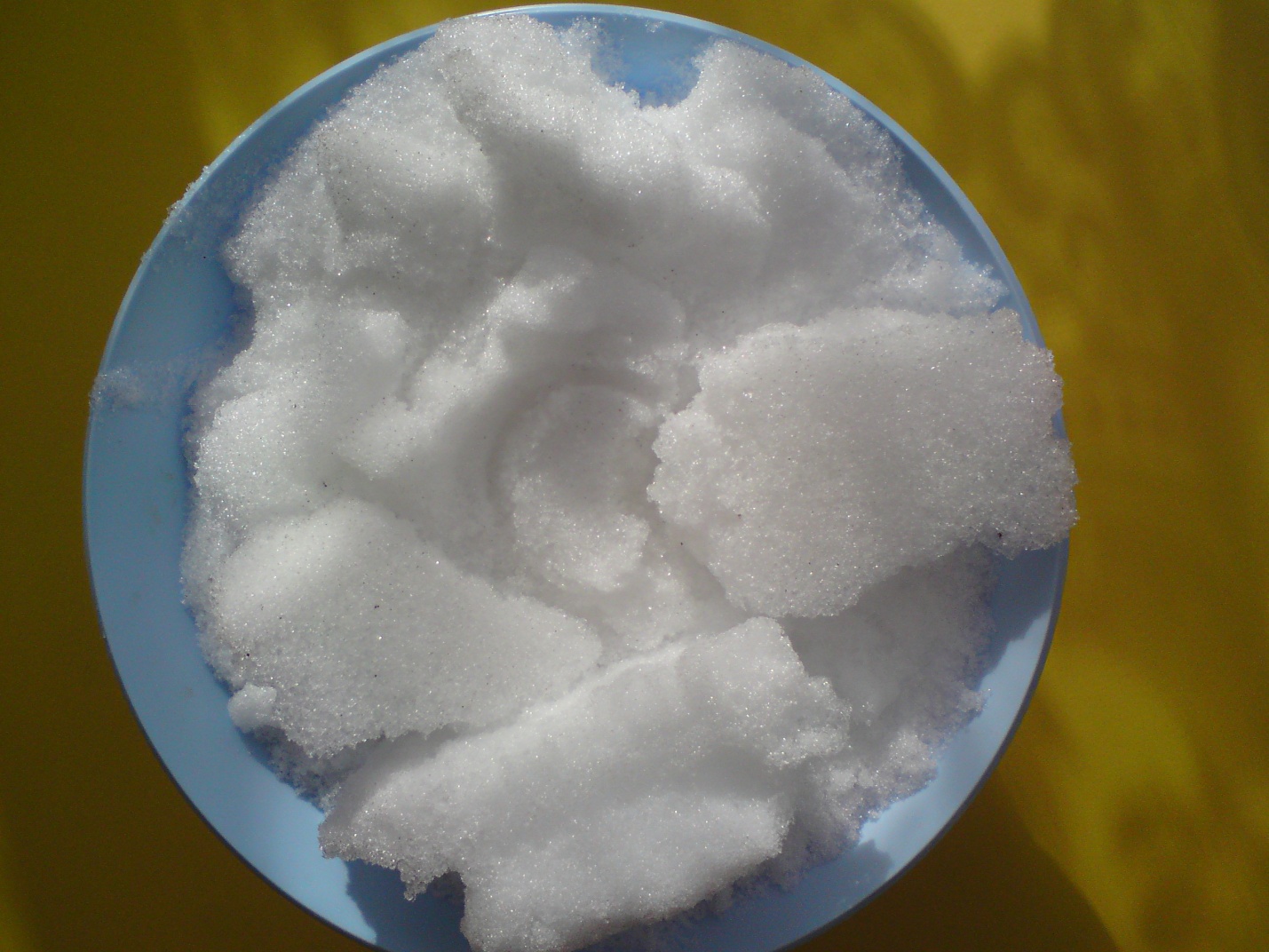                                        СВОЙСТВА СНЕГА: БЕЛЫЙ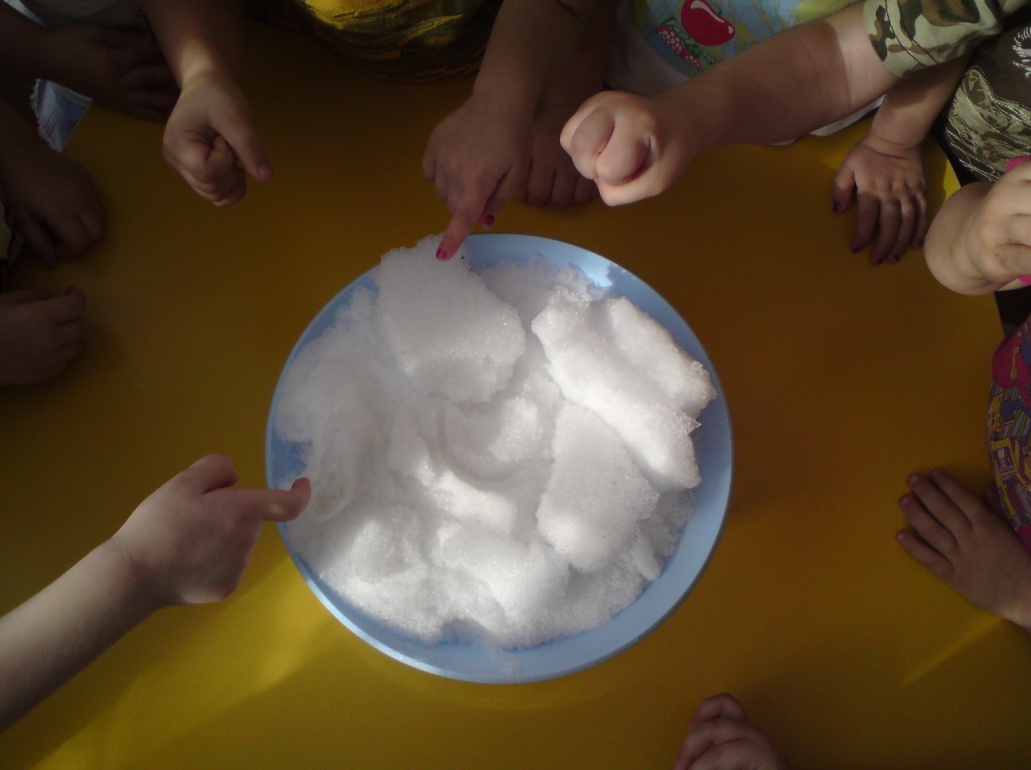  ХОЛОДНЫЙ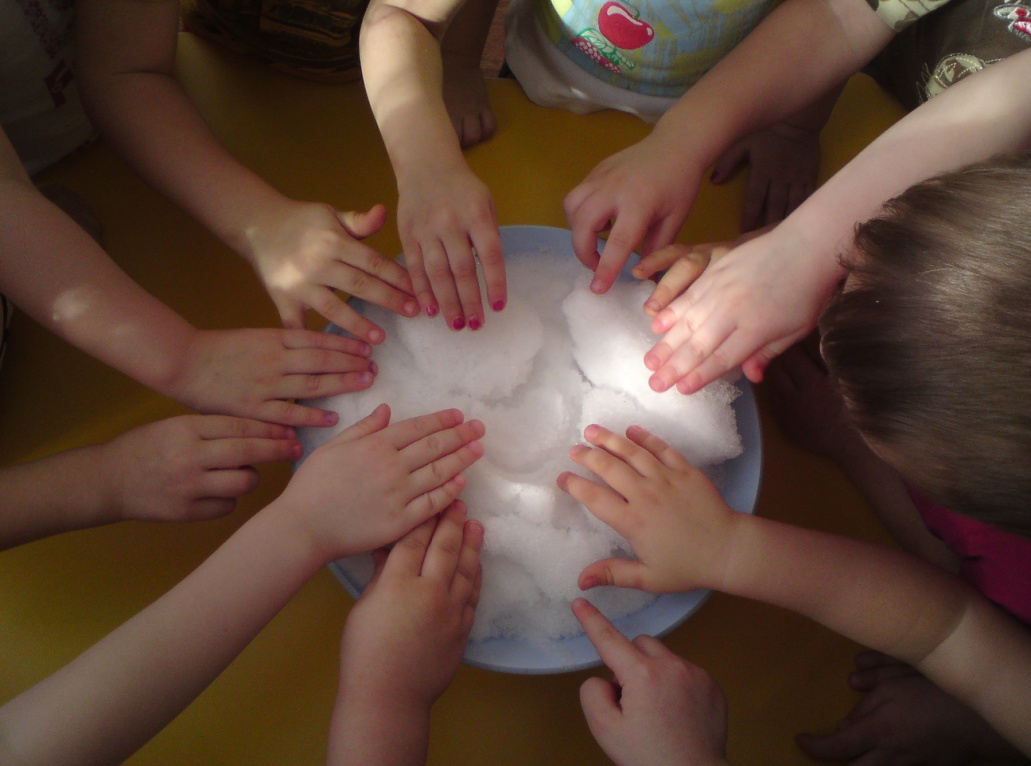  РЫХЛЫЙ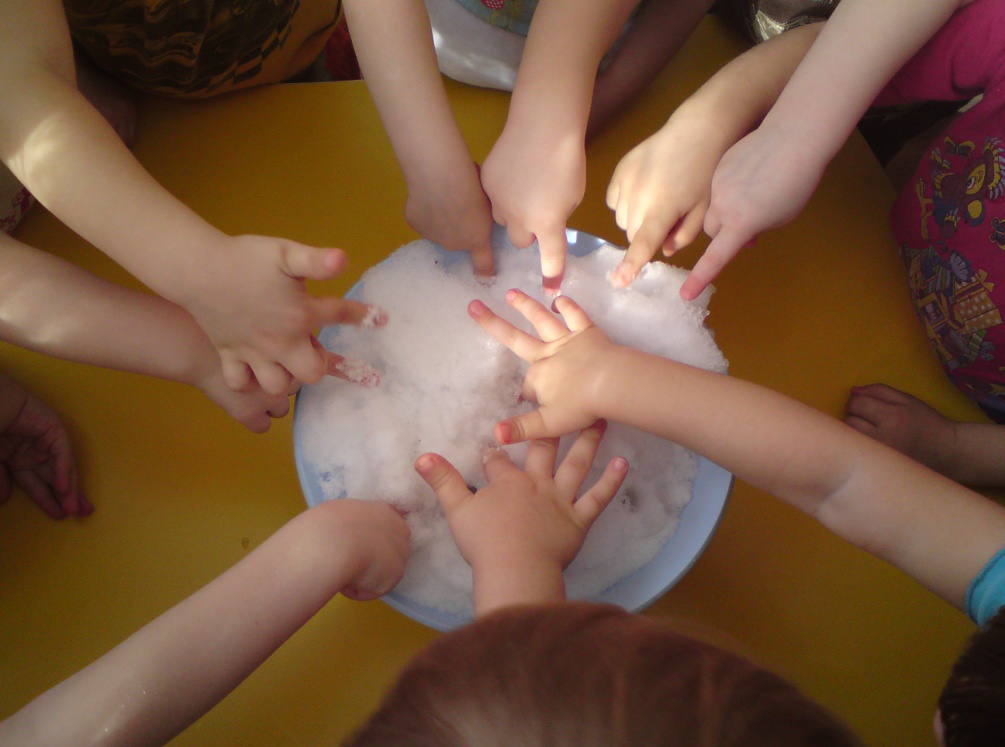  МОЖНО ЛЕПИТЬ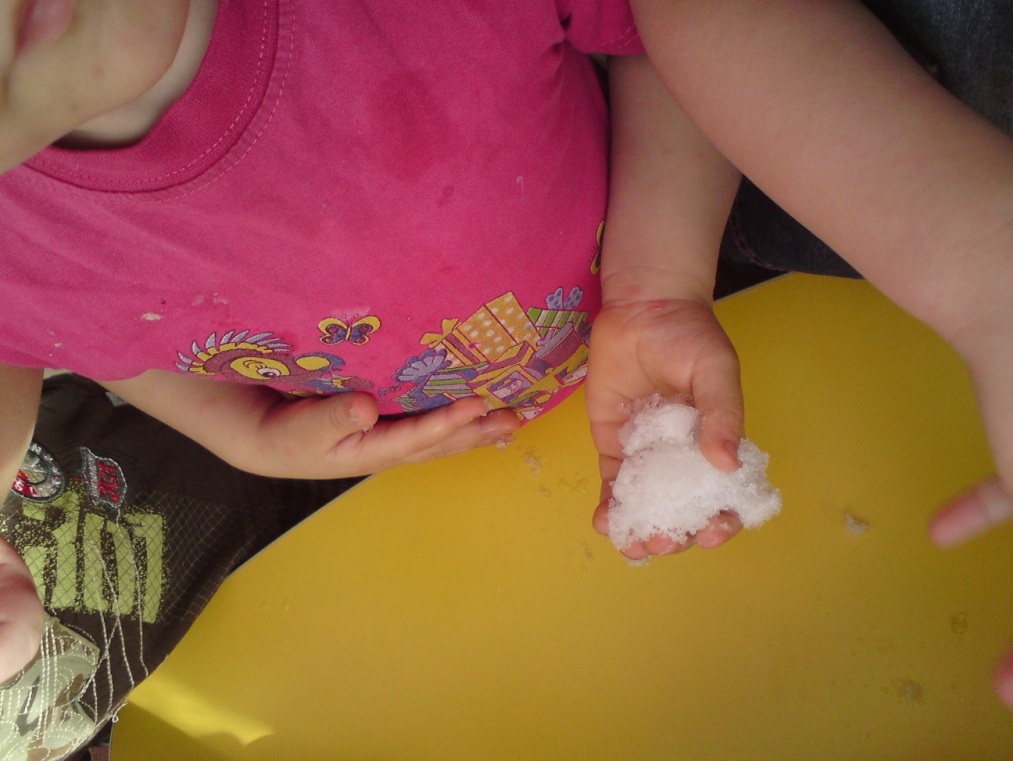 ЕСЛИ СНЕГ ПОЛОЖИТЬ НА ЛАДОШКУ – ОН РАСТАИТ, ПОТОМУ ЧТО СНЕГ ХОЛОДНЫЙ, А РУКА – ГОРЯЧАЯ.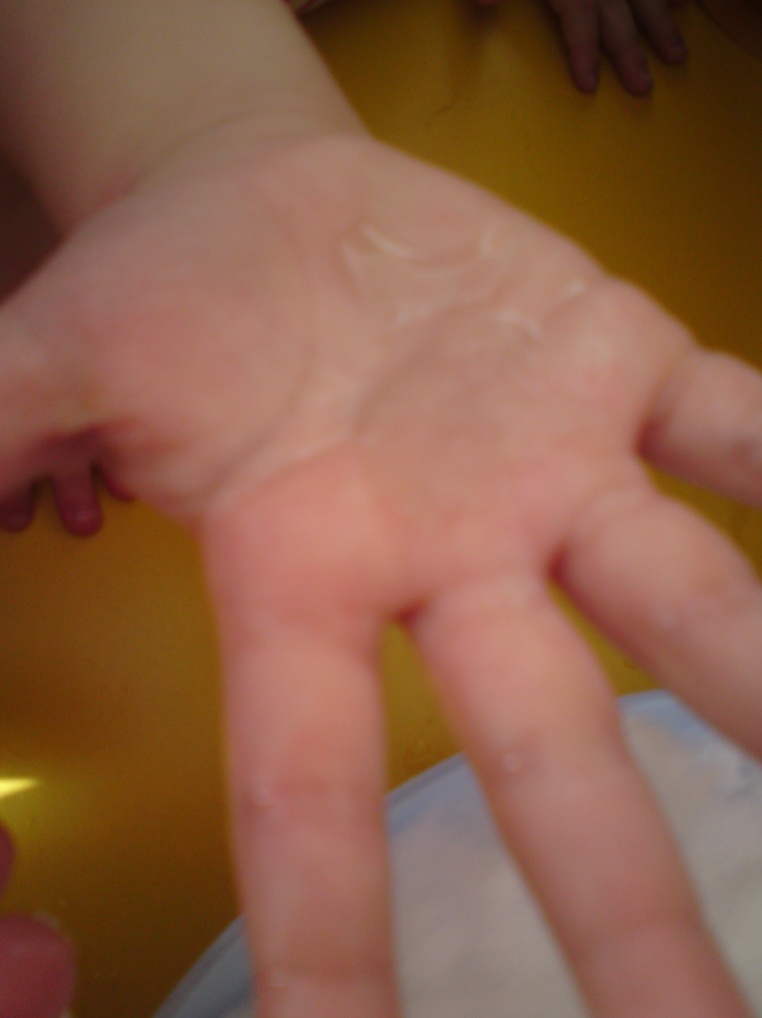  ПОЛОЖИМ НЕМНОГО СНЕГА В БЛЮДЦЕ И ПОСМОТРИМ, ЧТО С НИМ ПРОИЗОЙДЕТ.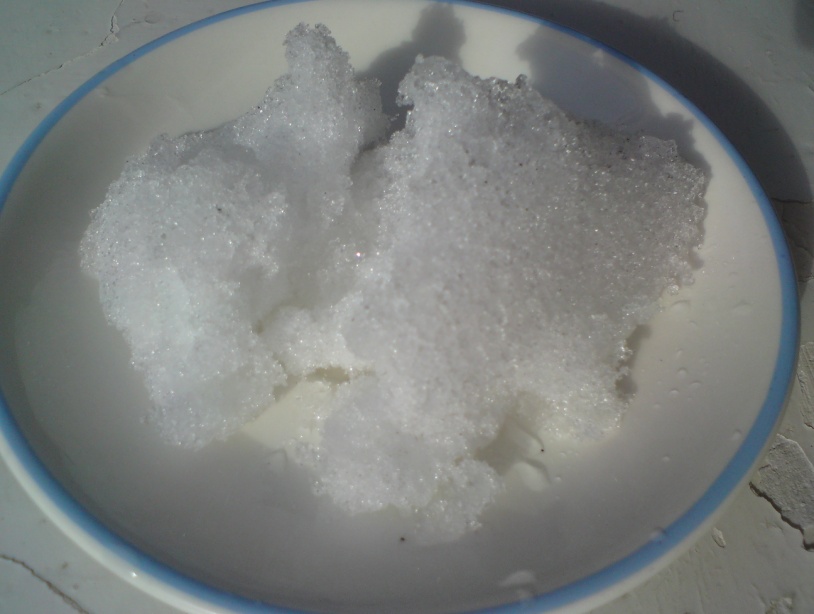  В НАШЕЙ ГРУППЕ ТЕПЛО И ПОЭТОМУ СНЕГ НАЧАЛ ТАИТЬ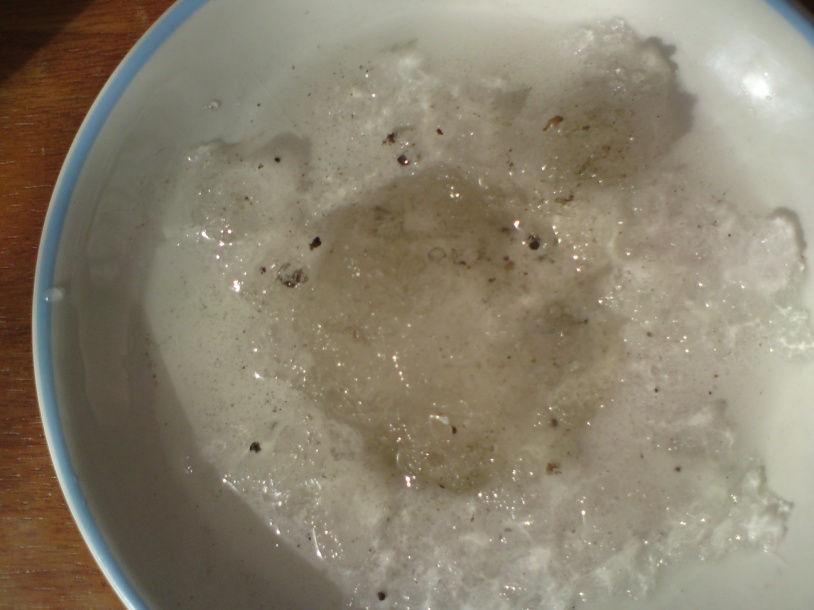  И ПРЕВРАТИЛСЯ В ВОДУ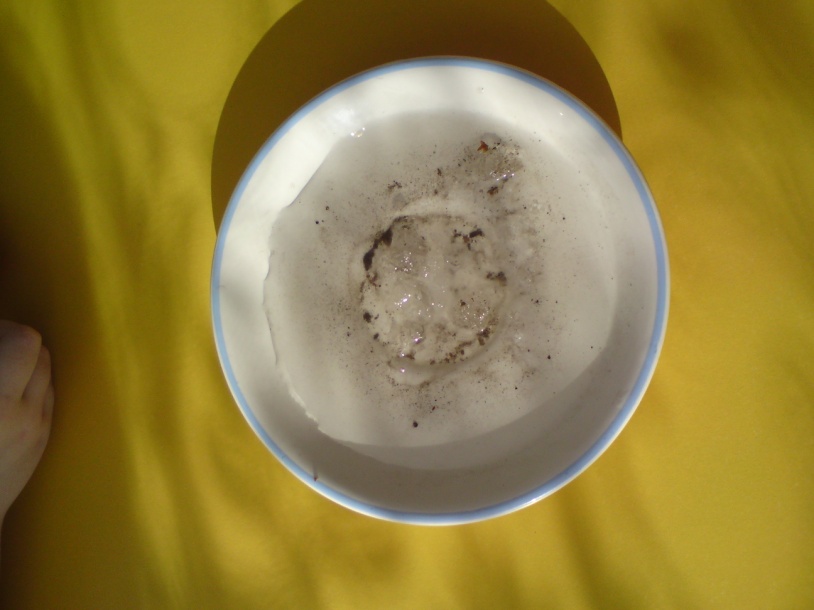 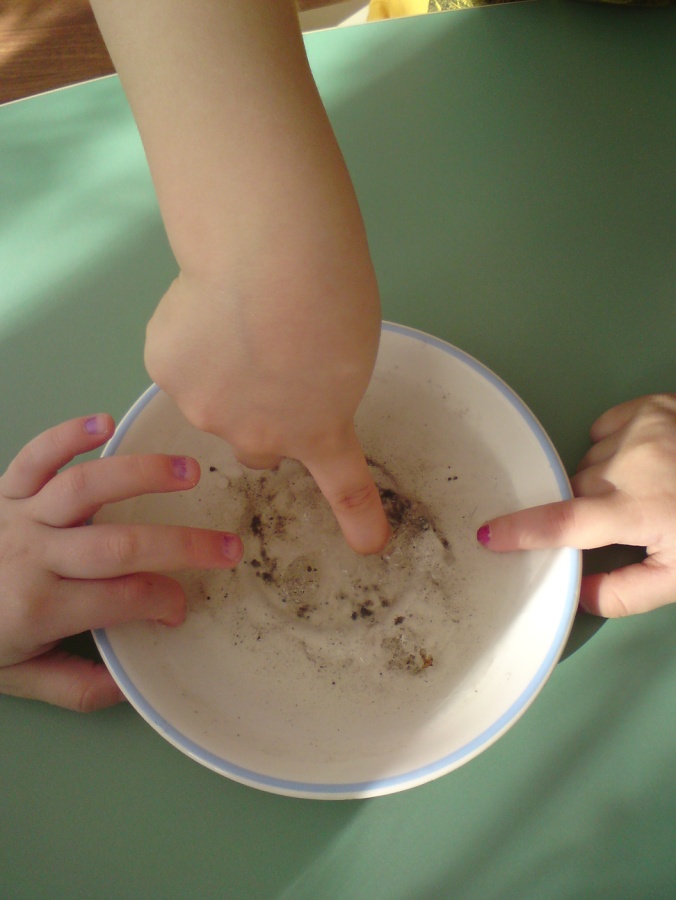 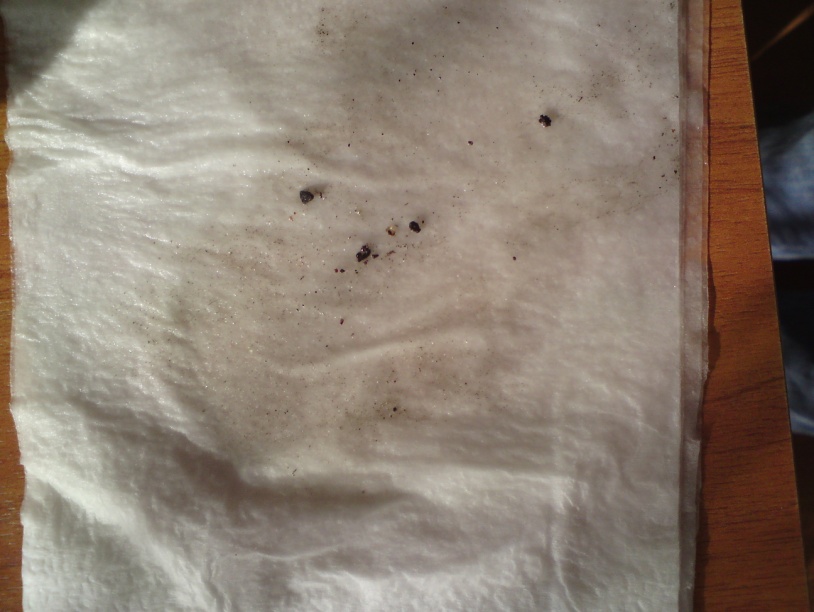 ВОДА В БЛЮДЦЕ ГРЯЗНАЯ, ПРОПУСТИМ ЕЕ ЧЕРЕЗ САЛФЕТКУ.НА САЛФЕТКИ ОСТАЛОСЬ МНОГО ГРЯЗИ.СНЕГ ЕСТЬ НЕЛЬЗЯ!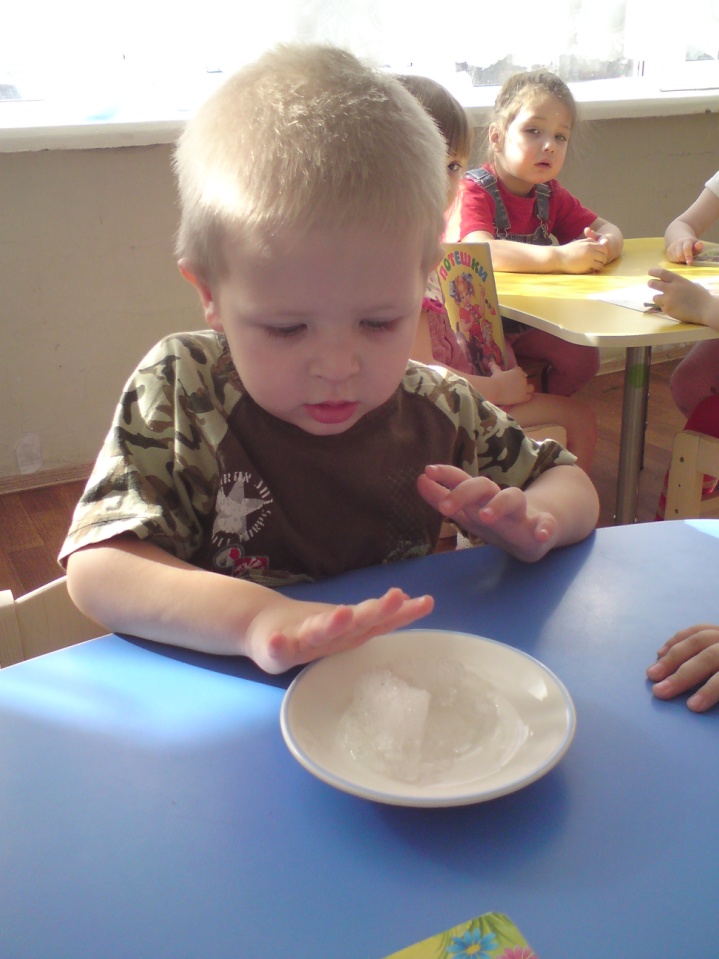 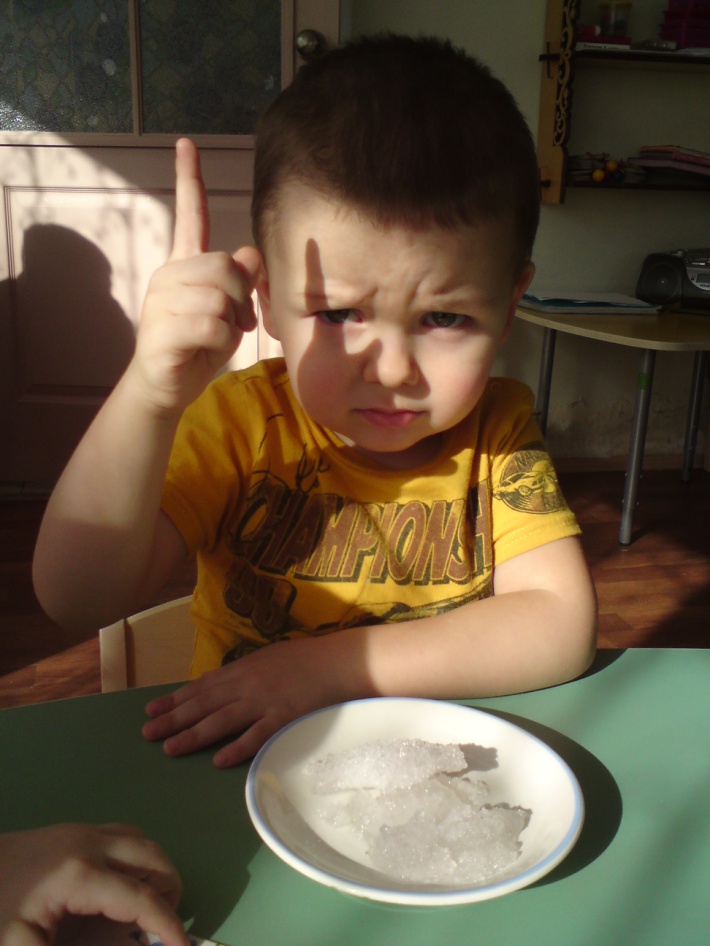 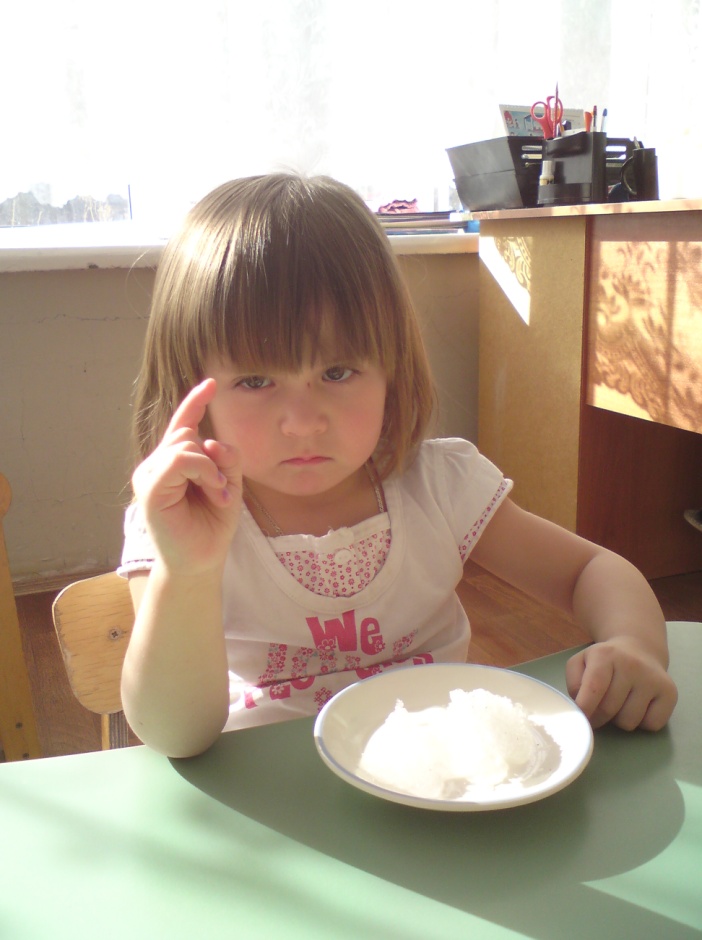 